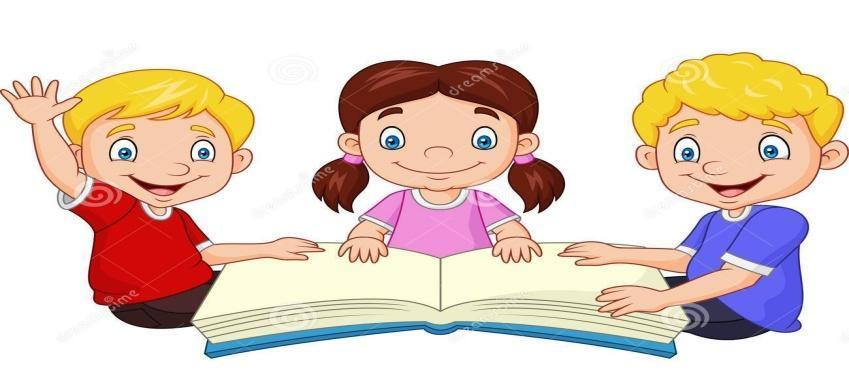 ШАНОВНІ БАТЬКИ!Педагоги  закладів дошкільної освіти Металургійного району запрошують Вас долучитися до нашого онлайн-каталогу «Пізнайко»!Протягом тижня, з 06.04.2020 - 10.04.2020, щоденно,                                                   Ви знайдете тут різні заняття, розвиваючі ігри та забави,                               наукові експерименти для дошкільнят.Пропонуємо разом зробити кожен день наших дітей цікавим та онлайн активним!Про безпеку треба знати, про безпеку треба дбати. А допоможуть нам у цьому «Уроки безпеки від тітоньки Сови».  https://drive.google.com/file/d/16UrsMSfm7RVGEGp8FMP6pBM2TG_X67JG/view?usp=sharing«Стежинами здоров’я ми крокуємо! До Айболитя в гості помандруємо». У вівторок на вас чекають корисні поради від лікаря Айболитя.https://drive.google.com/file/d/1SP3PLYJkXwent-z7QaIdKQoICvJMUT_I/view?usp=sharing «Світ навколо нас»  такий цікавий, унікальний та різноманітний. Запрошуємо вас разом з малятами дізнатись про навколишній світ. https://drive.google.com/file/d/1oPzijPbG24Voqpy7SrnVPN4EwA_pwhLO/view?usp=sharing«Час величина – безцінна!» - батьки це знають. А от, як познайомити з поняттям «час» дітей? Наші педагоги допоможуть вам у цьому.https://drive.google.com/file/d/1co8DyviFrA7yBlH88caYniGPB0gqrOgs/view?usp=sharingКосмос такий далекий та неосяжний. У п’ятницю, ми разом з Лунтиком,  запрошуємо вас вирушити в космічні мандри.https://drive.google.com/file/d/1rwIo0a3ZjOEFRBAfx3wgblFPrlU1trsi/view?usp=sharing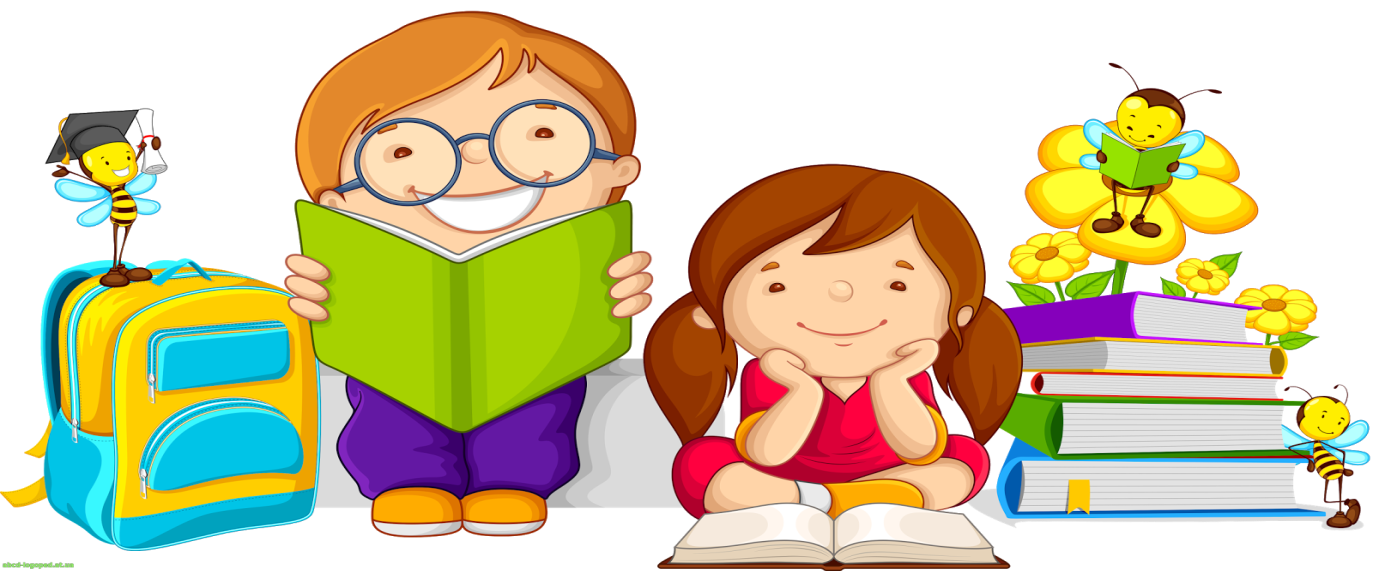 